Publicado en Bilbao el 05/07/2018 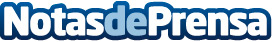 NOSKI, la nueva comercializadora energética para Euskadi y Navarra de Nexus Energía y Ner Group"NOSKI, Estilo de Energía" es la nueva comercializadora energética participada al 50% por ‘Nexus Energía’ y ‘Energía by NER’, sociedad de ‘ner Group’. Con sede en Bilbao y centrada en el mercado vasco y navarro, pronto se convertirá en un referente alternativo e independiente del sector, comercializando exclusivamente electricidad de origen renovable. La firma nace avalada por los 20 años de experiencia de Nexus Energía, unida a los Valores que distinguen el desarrollo y trayectoria de Ner GroupDatos de contacto:Noski, Estilo de EnergíaGabinete de ComunicaciónNota de prensa publicada en: https://www.notasdeprensa.es/noski-la-nueva-comercializadora-energetica Categorias: Cataluña País Vasco Navarra Ecología Consumo Sector Energético http://www.notasdeprensa.es